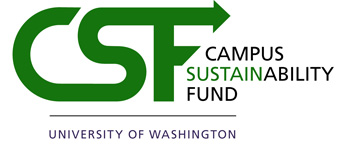 Acceptance of Administrative Responsibility Form (AARF)
By signing this form, I certify that I am the administrator (or equivalent) for my campus unit, in charge of expense, human resources, and other financial transactions; I agree to be responsible for any hiring actions and/or purchases associated with this project. I agree to financially track this project in a “16-“ (ASUW) budget within the Financial Organization Code (OrgCode) structure of my unit (2120101010), and complete monthly BAR reconciliation.						         unit OrgCode numberPlease save this completed form as “Project Contact Name_Project Name” and email it to csfcoord@uw.edu.  The email originating directly from the approving body will be considered a signature.Project Title: Fresh Food Recover at UW Food PantryBudget Number:16-9698 UW Food PantryGrant Total: $35,000Primary Contact: Sean FerrisNotes (if applicable): 
Notes (if applicable): 
Notes (if applicable): 
Name/Signature:
 Sean Ferris eSigned on 4/15/20smfName/Signature:
 Sean Ferris eSigned on 4/15/20smfDate:
 4/15/20Title:
Manger of Student Success Title:
Manger of Student Success Title:
Manger of Student Success Department/Organization: 
Office off the Vice President for Student Life Department/Organization: 
Office off the Vice President for Student Life Department/Organization: 
Office off the Vice President for Student Life Phone:
206-221-8958Email:
ferris3@uw.eduEmail:
ferris3@uw.edu